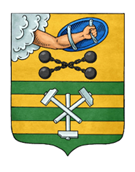 ПЕТРОЗАВОДСКИЙ ГОРОДСКОЙ СОВЕТ27 сессия 29 созываРЕШЕНИЕот 14 июня 2024 г. № 29/27-407О награждении Почетной грамотой Петрозаводского городского Совета Казак А.Е.В соответствии с пунктом 7 Положения о Почетной грамоте Петрозаводского городского Совета», утвержденного Решением Петрозаводского городского Совета от 16.12.2022 № 29/14-200, на основании ходатайства Председателя Петрозаводского городского Совета Петрозаводский городской СоветРЕШИЛ:Наградить Почетной грамотой Петрозаводского городского Совета Казак Анну Евгеньевну, начальника отдела кадров Государственного бюджетного учреждения здравоохранения Республики Карелия «Республиканская больница им. В.А. Баранова», за добросовестный труд, высокопрофессиональное исполнение должностных обязанностей, непрерывную работу по профессиональному росту медицинских специалистов и личный вклад в профилактику и охрану здоровья населения Петрозаводского городского округа.ПредседательПетрозаводского городского Совета                                             Н.И. Дрейзис